About functioning of system of fixing of administrative offenses in the field of ensuring traffic safety in the automatic mode{With changes made in accordance with the Resolutions of the Cabinet of Ministers
№ 1027 of 14.11.2018
№ 421 of 20.05.2020 }In accordance with the seventeenth paragraph of Article 4 of the Law of Ukraine "On Road Traffic", the Cabinet of Ministers of Ukraine resolves:{Preamble as amended in accordance with the Resolution of the Cabinet of Ministers № 1027 of 11/14/2018 }1. To approve the following:The order of functioning of the system of fixing administrative offenses in the field of road safety in automatic mode ;The procedure for appealing a person who has committed an administrative offense in the field of road safety to the authorized unit of the National Police .2. The Ministry of Internal Affairs within two months to approve in coordination with the Administration of the State Service for Special Communications and Information Protection Technical requirements for the system of recording administrative offenses in the field of road safety in automatic mode.3. The Ministry of Internal Affairs together with the Ministry of Infrastructure shall approve, in coordination with the Administration of the State Service for Special Communications and Information Protection, the procedures for mutual exchange of information on:{Paragraph one of item 3 as amended in accordance with the Resolution of the Cabinet of Ministers № 1027 of 11/14/2018 }issued resolutions on the imposition of administrative penalties for offenses in the field of road safety, recorded automatically;delivery / non-delivery or refusal to receive registered letters with resolutions on imposition of administrative penalties for offenses in the field of road safety, recorded automatically, by responsible persons specified in part one of Article 14 - 2 of the Code of Administrative Offenses, persons - residents of Ukraine , who imported vehicles registered outside Ukraine, or persons who actually drove vehicles at the time of the commission of these offenses;{Paragraph three of item 3 as amended in accordance with the Resolution of the Cabinet of Ministers № 1027 of 11/14/2018 }persons who brought into the territory of Ukraine vehicles registered outside it, as well as the delivery of foreigners and stateless persons when crossing the state border of Ukraine copies of resolutions on the imposition of administrative penalties for traffic offenses, recorded automatically ;{Paragraph four of item 3 as amended in accordance with the Resolution of the Cabinet of Ministers № 1027 of 11/14/2018 }heads of legal entities for which vehicles have been registered, on which offenses in the field of road safety have been committed, recorded automatically, as well as persons exercising the powers of heads of such legal entities.{Item 3 is supplemented by a paragraph in accordance with the Resolution of the Cabinet of Ministers № 1027 of 11/14/2018 }4. Ministries and other central executive bodies shall, within three months, ensure the adoption of normative legal acts for the implementation of the provisions of this resolution and the bringing of their own normative legal acts into compliance with this resolution.5. This resolution becomes effective from the date of its publication.PROCEDURE for the
functioning of the system for recording administrative offenses in the field of road safety in automatic modeTerms1. This Procedure determines the requirements for the functioning of the system of recording administrative offenses in the field of road safety in automatic mode.2. The terms used in this Procedure have the following meaning:technical means (control devices) are devices that allow automatic detection and photographing or video recording of events that contain signs of administrative offenses in the field of road safety, and information in which is protected in accordance with the legislation on information protection in information telecommunication systems;{Item 2 is supplemented with a new paragraph in accordance with the Resolution of the Cabinet of Ministers № 1027 of 11/14/2018 }metadata - structured data that contain information about the event recorded by technical means (control devices), the characteristics of the recorded vehicle, necessary for its identification, the parameters of the technical means (control devices), as well as other data necessary for accounting, search , evaluation and management of such information;{Paragraph three of item 2 in the wording of the Resolution of the Cabinet of Ministers № 1027 of 11/14/2018 }information file - an ordered set of factual data defined by the legislation in the field of technical regulation and standardization with the results of recording (photographs or videos) by technical means (control devices) of the event, containing signs of administrative offenses in the field of road safety, and metadata to them. technical means (control devices) and protected with the use of a qualified electronic signature;{The fourth paragraph of paragraph 2 in the wording of the Resolution of the Cabinet of Ministers № 1027 of 11/14/2018 }system for recording administrative offenses in the field of road safety in automatic mode (hereinafter - the system) - an interconnected set of technical means (control devices), software and hardware processing of information files and metadata obtained by technical means (control devices), exchange using telecommunication networks with the information necessary for the implementation of organizational and procedural measures during the control over compliance with the Rules of the Road by its participants, which operates in a single information system of the Ministry of Internal Affairs (hereinafter - a single information system).{Paragraph five of item 2 as amended in accordance with the Resolution of the Cabinet of Ministers № 1027 of 11/14/2018 }Other terms are used in the meaning given in the Code of Ukraine on Administrative Offenses and the Laws of Ukraine "On Road Traffic" , "On Motor Roads" , "On Information" , "On Telecommunications" , "On Protection of Information in Information and Telecommunication Systems" , " About electronic trust services ”, “ About electronic documents and electronic document circulation ” and “ About postal communication ” .{Paragraph six of item 2 as amended in accordance with the Resolution of the Cabinet of Ministers № 1027 of 11/14/2018 }3. The system is created and operated taking into account the requirements of the Laws of Ukraine “On Road Traffic” , “On Motor Roads” , “On the National Police” , “On Information” , “On Telecommunications” , “On Information Protection in Information and Telecommunication Systems” , “ On electronic trust services ”, “On electronic documents and electronic document circulation” , “On postal services” , “On metrology and metrological activities” , “On technical regulations and conformity assessment” , “On the State Border Guard Service of Ukraine”, "On Personal Data Protection" and the Code of Ukraine on Administrative Offenses .The order of technical operation of the system is established by the Ministry of Internal Affairs.{Item 3 as amended in accordance with the Resolution of the Cabinet of Ministers № 1027 of 11/14/2018 }4. Officials of the National Police, authorized to consider cases of administrative offenses in the field of road safety, recorded automatically, use information files during the issuance of decisions on the imposition of administrative penalties, which together with the issued decisions are transferred to the system for further formation of the data set. Register of administrative offenses in the field of road safety.{Item 4 in the wording of the Resolution of the Cabinet of Ministers № 1027 of 11/14/2018 }5. Informing road users about the fixation (photographing or video recording) of the facts of administrative offenses in the field of road safety by stationary technical means (control devices) is carried out not later than the beginning of operation of such technical means (control devices) at certain places ) by installing appropriate road signs on the road network, as well as by posting relevant information on the official websites of the Ministry of Internal Affairs and the National Police.{Item 5 in the wording of the Resolution of the Cabinet of Ministers № 1027 of 11/14/2018 }{Item 6 is excluded on the basis of the Resolution of the Cabinet of Ministers № 1027 of 11/14/2018 }Administrative offenses recorded by the system7. The system violates the following violations of traffic rules :exceeding the established speed limits for vehicles;driving at a stop light;violation of the rules of stopping and parking;violation of traffic rules and lane stops for route vehicles;violation of the ban on vehicles entering the oncoming lane;violation of traffic rules through the railway crossing;violation of the ban on vehicles moving on sidewalks or footpaths.The structure and main functions of the system8. The system consists of:automatic system of detection and fixation by photographing or video recording of events that contain signs of administrative offenses in the field of road safety, using technical means (control devices) (hereinafter - automatic fixation system);{Paragraph two of item 8 as amended in accordance with the Resolution of the Cabinet of Ministers № 1027 of 11/14/2018 }automated data processing system of the Ministry of Internal Affairs, which is a set of interconnected methods and means of collecting, storing, processing and providing data on administrative offenses;{Paragraph three of item 8 in the wording of the Resolution of the Cabinet of Ministers № 1027 of 11/14/2018 }subsystems of interaction with the Unified State Register of Vehicles, the Register of Administrative Offenses in the Field of Road Safety and other information and information-telecommunication systems of the Ministry of Internal Affairs, relevant public authorities, national postal operator, as well as with telecommunication networks of operators, telecommunication providers.{Item 8 is supplemented with a new paragraph in accordance with the Resolution of the Cabinet of Ministers № 1027 of 11/14/2018 }The procedure for receiving information files or metadata from the automated recording system by the automated data processing system of the Ministry of Internal Affairs shall be determined by the Ministry of Internal Affairs in agreement with the State Special Communications Administration.{Paragraph five of item 8 as amended in accordance with the Resolution of the Cabinet of Ministers № 1027 of 11/14/2018 }9. The automatic fixing system includes a network of technical means (control devices), which provide automatic photography or video recording of events that contain signs of administrative offenses in the field of road safety, recognition of vehicle license plates and transmission of information about recorded events by telecommunications. networks to the automated data processing system of the Ministry of Internal Affairs.{Paragraph one of item 9 as amended in accordance with the Resolutions of the Cabinet of Ministers № 1027 of 14.11.2018 , № 421 of 20.05.2020 }Requirements for technical means (control devices) and composition of information files and metadata created by them are established by the legislation in the field of technical regulation and standardization.{Paragraph two of item 9 as amended in accordance with the Resolution of the Cabinet of Ministers № 1027 of 11/14/2018 }10. According to the method and place of installation and use of technical means (control devices) can be:stationary, mounted / placed on artificial structures, technical means of organization (regulation) of road traffic, engineering of roads, street and road network of settlements, buildings and used continuously;mobile (mobile), mounted / placed by the authorized bodies (subdivisions) of the National Police on highways and used for a limited period of time by periodically changing their places of installation, as well as on official vehicles of the National Police.{Item 10 in the wording of the Resolution of the Cabinet of Ministers № 421 of 20.05.2020 }11. The network of stationary technical means (control devices) according to their places of installation / placement can be national or local.The national network of stationary technical means (control devices) is implemented at accident-hazardous places (sections) and / or places (sections) of concentration of road accidents of public roads of state importance according to the decisions of the owners of such roads.The local network of stationary technical means (control devices) is implemented at accident-hazardous places (sections) and / or places (sections) of concentration of road accidents of public roads of local significance, streets and roads in cities and other settlements by the decision of the local authority. municipality.The places of installation of stationary technical means (control devices) shall be agreed in writing with the relevant authorized body of the National Police, and the installation of such means at railway crossings shall be additionally agreed in writing with the owners of these crossings.{Item 11 as amended in accordance with the Resolution of the Cabinet of Ministers № 1027 of 11/14/2018 ; in the wording of the Resolution of the Cabinet of Ministers № 421 of 20.05.2020 }{Item 12 is excluded on the basis of the Resolution of the Cabinet of Ministers № 1027 of 11/14/2018 }13. Users of the system are:registrar - an official of the authorized unit (units) of the National Police, which processes information files, information interaction with other public authorities, as well as makes, changes, cancels decisions on the imposition of administrative penalties in the manner prescribed by law;Administrator - an official of the authorized unit of the Ministry of Internal Affairs, which provides software maintenance, storage and protection of system data, is responsible for its proper functioning, providing access to the system and data exchange with other information systems and registers.{Item 13 in the wording of the Resolution of the Cabinet of Ministers № 1027 of 11/14/2018 }14. In case of fixing by technical means (control devices) of the event containing signs of other offenses (in particular road accident, operation of the vehicle which was illegally seized, use of number plates belonging to other vehicle), not specified in point 7 of this In accordance with the procedure, the registrars of the system ensure the immediate transfer of such information to the relevant units of the National Police.{Item 14 as amended in accordance with the Resolution of the Cabinet of Ministers № 1027 of 11/14/2018 }15. The main functions of the system are:creation of metadata and information files in the field of road safety and their transmission by telecommunication networks to the automated data processing system of the Ministry of Internal Affairs for further processing and storage;{Paragraph two of item 15 as amended in accordance with the Resolution of the Cabinet of Ministers № 1027 of 11/14/2018 }verification of integrity and reliability, as well as reliable storage of information files and metadata obtained from technical means (control devices);{Paragraph three of item 15 as amended in accordance with the Resolution of the Cabinet of Ministers № 1027 of 11/14/2018 }automated analysis of metadata and information files received from technical means (control devices);{Paragraph four of item 15 as amended in accordance with the Resolution of the Cabinet of Ministers № 1027 of 11/14/2018 }protection of information from unauthorized actions that may lead to their accidental or intentional modification or destruction;{The fifth paragraph of item 15 in the wording of the Resolution of the Cabinet of Ministers № 1027 of 11/14/2018 }interaction between databases (banks), registers of the Ministry of Internal Affairs, other public authorities and institutions whose activities are related to ensuring the functioning of the system, the national postal operator, as well as interaction with telecommunications networks of operators, telecommunications providers;{Paragraph six of item 15 as amended in accordance with the Resolution of the Cabinet of Ministers № 1027 of 11/14/2018 }{The seventh paragraph of item 15 is excluded on the basis of the Resolution of the Cabinet of Ministers № 421 of 20.05.2020 }automated formation (with provision of automatic inspection of vehicles and their license plates according to databases (banks), registers included in the unified information system regarding their search) of resolutions on imposition of administrative penalties for offenses in the field of road safety, recorded in the automatic mode by means of technical means (control devices), according to the legislation;{Paragraph eight of item 15 in the wording of the Resolution of the Cabinet of Ministers № 1027 of 11/14/2018 }immediate transfer of information on fixing by means of technical means (control devices) of vehicles and / or their license plates, which are wanted, to the relevant units of the National Police;{Item 15 is supplemented with a new paragraph in accordance with the Resolution of the Cabinet of Ministers № 1027 of 11/14/2018 }ensuring the sequence of actions of the registrar of the system to issue a decision on the imposition of administrative penalties for offenses in the field of road safety, recorded automatically, confirming the decision by applying a qualified electronic seal using qualified electronic signatures or seals that have built-in hardware and software means that provide protection of data recorded on them from unauthorized access, from direct acquaintance with the value of the parameters of private keys and their copying in the manner prescribed by the Ministry of Internal Affairs;{Item 15 is supplemented with a new paragraph in accordance with the Resolution of the Cabinet of Ministers № 1027 of 11/14/2018 }ensuring the printing of decisions on the imposition of administrative penalties and the exchange of information in accordance with the procedure established by the Ministry of Internal Affairs and the Ministry of Infrastructure, when transmitting them to the national postal operator for delivery to the addressee by registered mail;{Item 15 is supplemented with a new paragraph in accordance with the Resolution of the Cabinet of Ministers № 1027 of 11/14/2018 }filling the official website of the Ministry of Internal Affairs with information with photos or video of the vehicle at the time of committing an administrative offense in the field of road safety, recorded by technical means (control devices), to acquaint the person prosecuted for such an offense;{Paragraph twelve of item 15 as amended in accordance with the Resolution of the Cabinet of Ministers № 1027 of 11/14/2018 }informing the responsible person about an administrative offense in the field of road safety, recorded automatically, committed on a vehicle owned or used by him, by interacting with telecommunications networks of operators, telecommunications providers and using messages of mobile (mobile) communication language and / or e-mail in accordance with the information on the subscriber number of the means of mobile communication and / or the e-mail address of such person entered in the Unified State Register of Vehicles;{Paragraph thirteen of item 15 in the wording of the Resolution of the Cabinet of Ministers № 1027 of 11/14/2018 }tracking the status of passing (delivery / non-delivery or refusal to receive) registered letters with notification of service with decisions on the imposition of administrative penalties for road safety offenses, recorded automatically, by receiving information in electronic form from the national postal operator language;{Paragraph fourteen of item 15 as amended in accordance with the Resolution of the Cabinet of Ministers № 1027 of 11/14/2018 }tracking the date of delivery by the State Border Guard Service of copies of resolutions on imposition of administrative penalties for offenses in the field of road safety, recorded automatically, to foreigners and stateless persons who imported vehicles registered outside Ukraine when crossing the state border of Ukraine by such persons receiving information in electronic form from the relevant information and telecommunication system of the State Border Guard Service in the manner prescribed by the Ministry of Internal Affairs;{Item 15 is supplemented with a new paragraph in accordance with the Resolution of the Cabinet of Ministers № 1027 of 11/14/2018 }accounting and control over the completeness and timeliness of payment of fines for administrative offenses in the field of road safety, recorded automatically, by obtaining relevant information in electronic form from the Treasury, and in the absence of information on the payment of fines within the statutory period - informing officials of the authorized unit of the National Police to take appropriate response measures.{Paragraph sixteen of item 15 in the wording of the Resolution of the Cabinet of Ministers № 1027 of 11/14/2018 }{The seventeenth paragraph of item 15 is excluded on the basis of the Resolution of the Cabinet of Ministers № 1027 of 11/14/2018 }16. For protection of the information in system the complex system of protection of the information with the confirmed conformity is created. Confirmation of conformity is carried out according to the results of the state examination in the order established by the legislation.Financial support of the system17. Sources of financing of the system may be funds of state and local budgets, allocated in the manner and amounts prescribed by law, funds of private investors, including attracted by the model of public-private partnership, attracted funds, including loans from banks and other financial institutions, as well as funds from other sources not prohibited by law.18. Depending on the sources of financing the system, organizational and legal bases and principles of interaction between the subjects of relations, the legal regime of the system and its elements are regulated by the Commercial Code of Ukraine , Laws of Ukraine "On Management of State Property" , "On Public-Private Partnership". , “On local self-government in Ukraine” , other laws of Ukraine and regulations, as well as the terms of agreements concluded between the parties on the creation, maintenance and financing of the system.19. For the implementation and further functioning of the system by authorized bodies, institutions of the Ministry of Internal Affairs, the National Police enter into business agreements with business entities - residents of Ukraine, including long-term, for the purchase of letterhead and other postal products and services. letters of payment by stamping the payment and delivery notices, as well as other goods, works and services related to the implementation and operation of the system.{The procedure is supplemented by paragraph 19 in accordance with the Resolution of the Cabinet of Ministers № 421 of 20.05.2020 }PROCEDURE for
appeal of a person who has committed an administrative offense in the field of road safety to the authorized unit of the National Police1. This Procedure determines the procedure for appealing to an authorized unit of the National Police by a person who has committed an administrative offense in the field of road safety, recorded in an automatic mode (hereinafter - the offense).2. The person who actually drove the vehicle at the time of the offense (hereinafter - the applicant), within 20 calendar days from the date of the offense or from the date of entry into force of the decision in the case of an administrative offense in the field of road safety forces may apply in person to the authorized unit (units) of the National Police with a statement recognizing the fact of the offense and agreeing to bring it to administrative responsibility (hereinafter - the statement), as well as provide a document (receipt) for payment of the fine.{Item 2 in the wording of the Resolution of the Cabinet of Ministers № 1027 of 11/14/2018 }3. The address of the authorized unit (units) of the National Police, to which the applicant personally submits the application, shall be indicated on the official websites of the Ministry of Internal Affairs and the National Police.{Item 3 in the wording of the Resolution of the Cabinet of Ministers № 1027 of 11/14/2018 }4. The applicant submits the application in person in writing in Ukrainian (filled in by typewriting or legibly without corrections) subject to his identification and regardless of the place of registration free of charge to the authorized unit (units) of the National Police. A sample application is available on the official websites of the Ministry of the Interior and the National Police.The application can also be submitted through the official website of the Ministry of Internal Affairs, provided that the person is electronically identified using a qualified electronic signature.{Item 4 in the wording of the Resolution of the Cabinet of Ministers № 1027 of 11/14/2018 }{Item 5 is excluded on the basis of the Resolution of the Cabinet of Ministers № 1027 of 11/14/2018 }{Item 6 is excluded on the basis of the Resolution of the Cabinet of Ministers № 1027 of 11/14/2018 }7. The statement must indicate:last name, first name, patronymic (if any), date of birth, place of residence / stay of the applicant;series, number and date of issuance of the applicant's driver's license (or the applicant's lack of the right to drive vehicles);series, number and date of the decision on imposition of an administrative penalty for an offense in the field of road safety, recorded automatically;information on the applicant's recognition of the fact of committing the offense and his consent to bring him to administrative responsibility for the offense;date of application and signature of the applicant.If the application is submitted by a foreigner or a stateless person, the applicant's last name, first name (s) and patronymic (if any) are indicated in the nominative case (for foreigners and stateless persons - in Latin), and the applicant's citizenship (citizenship) is additionally indicated.The applicant must attach to the application a document (receipt) on payment of the fine within the period prescribed by law and in the amount specified by the relevant resolution on the imposition of an administrative penalty for an offense in the field of road safety, recorded automatically.The applicant is responsible for the completeness and accuracy of the information specified in the application.{Item 7 in the wording of the Resolution of the Cabinet of Ministers № 1027 of 11/14/2018 }8. When submitting an application in writing, the applicant shall personally present to the official of the authorized unit of the National Police an identity document.Documents that identify a person when submitting an application in writing in person are documents specified in Article 13 of the Law of Ukraine "On the Unified State Demographic Register and documents confirming citizenship of Ukraine, identity or special status", a passport of a foreigner or other identity document.{Item 9 is excluded on the basis of the Resolution of the Cabinet of Ministers № 1027 of 11/14/2018 }10. The applicant shall be denied consideration by the authorized unit of the National Police if it is submitted by an unidentifiable person or who has indicated incomplete or inaccurate information in the application, a document (receipt) on payment of the fine by the applicant, and in case of application after 20 calendar days from the date of entry into force of the resolution in the case of an administrative offense in the field of road safety, recorded in automatic mode.{Paragraph one of item 10 in the wording of the Resolution of the Cabinet of Ministers № 1027 of 11/14/2018 }{The second paragraph of item 10 is excluded on the basis of the Resolution of the Cabinet of Ministers № 1027 of 11/14/2018 }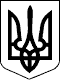 CABINET OF MINISTERS OF UKRAINE
RESOLUTIONfrom November 10, 2017 № 833
KyivThe Prime Minister of UkraineW. GROYSMANInd. 29APPROVED by the
Resolution of the Cabinet of Ministers of Ukraine
of November 10, 2017 № 833APPROVED by the
Resolution of the Cabinet of Ministers of Ukraine
of November 10, 2017 № 833